SAMPLE 9th Grade Distance Learning Organizer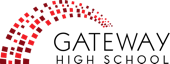 Office Hours by Day9th GRADE WEEK AT A GLANCE: April 27th-May 1ALL ASSIGNMENTS ARE DUE BY MIDNIGHT UNLESS OTHERWISE NOTED.Taking a class that is mostly 10th graders? (ex: Geometry; Biology; Spanish 2) Check out the 10th Grade Organizer for due dates! MondayTuesday-Friday (optional)Algebra 1: 5-6pm Sivanich LINKMiss Caroline LINKEnvironmental Science: 3-4pmSpivack LINKGrady LINKHumanities: 1-2pmZamkinos  LINKRagen/Berroya LINKLearning Skills/LC Support: Carpendale INKL 4-5pm Rosenthal LINK  2-3pm Aleman click HERE to schedule a 15min meeting9th Grade Seminar: 8-9pmMar & Calamia host together LINKOptional Seminar Circle 8:00-8:30pmOffice Hours 8:30-9pm Spanish: Spanish 1 - Cabrera-Galvan LINK 11:30am-12:30pm Spanish 2 - Sánchez LINK  11:30am - 12:30pm  Heritage A - Don Nephtali  LINK  9-11am Heritage B - Calamia  LINK 10-11amVisual Art/Drama/ElectivesGelormino HERE 8:30-9:30amBrown HERE 12pm-1pm or by appointmentTacdol, Ethnic Studies & Film, LINK 4-5pm or appt. (please text first)Hill LINK 3-4pmAlgebra 1:Sivanich:  Teacher email and phone numberMiss Caroline: Teacher email and phone numberEnvironmental ScienceSpivack:  Our ES9 Corner LINK Thursdays, 3-4pmAnytime:  Teacher email and phone numberGrady: Fridays, 3-4pm  LINKAnytime: Teacher email and phone numberHumanities: Zamkinos: Teacher email and phone numberRagen/Berroya: Teacher email and phone numberClasswork support  LINKM, T, W, Th, Fri.  12-12:30pmLearning Skills/LC Support:Carpendale: Teacher email and phone numberRosenthal: Teacher email and phone numberAleman click HERE to schedule a 15min meeting9th Grade Seminar Mar: Teacher email and phone numberCalamia: Teacher email and phone numberSpanish: Cabrera-Galvan: Teacher email and phone numberCalamia: Teacher email and phone numberDon Nephtali: Teacher email and phone number Sánchez: Teacher email and phone numberBuckley: Teacher email and phone numberVisual Art/Drama/ElectivesGelormino: Teacher email and phone numberBrown: Teacher email and phone numberTacdol: Teacher email and phone numberHill: Teacher email and phone numberMs. Krystle: Teacher email and phone number272829301MONDAYOffice hoursTUESDAYWEDNESDAYTHURSDAYFRIDAYHUMANITIESOptional: revisions Chapter 15 + Survey for all classes Chapters 16 & 17SCIENCESES9: Eco RelationshipsGARDENING: Assignment 4 Plant Photo JournalMATHALGEBRA 1: Wk6 Activity1ALGEBRA 1: Wk6 Activity2 SPANISHHA: Zoom discussion on 1st half of El Ultimo ViajeSpanish 1 EXTRA CREDIT during Office Hours on ZoomHA: El Ultimo Viaje - Chap. 8HB: Duolingo AssignmentSPANISH 1: Duolingo/Alt. AssignmentSPANISH 3: Capítulo 8 previewSPANISH 2 (A,B): #11 ¿Qué te pones/calor?HA: El Ultimo Viaje - Chap. 9HB: Discurso en Flipgrid SPANISH 1: Duolingo/Alt. Assignment SPANISH 2 (G): #11 ¿Qué te pones/calor?SPANISH 3: Capítulo 8 Read and respondSPANISH 2 (A,B):  #12Prueba de comprensiónSPANISH 2 (G):  Due Sat 5/2 midnight #12 Prueba de comprensiónARTS/ELECTIVESDRAMA 1:Character & Costume Challenge ART 1: Drawing of a Meal ES & FILM: Intro to Comp Sci: Bunny Bot InterludeDRAMA 1: Character & Costume Challenge ETHNIC STUDIES: #10 BPP VisionDANCEETHNIC STUDIES: #11 BPP Programs Due Sun 5/3 midnightIntro to Comp Sci: Sorting Lists 3SEMINAR🗹 9GS: Optional Circle🗹 9GS: HIV/AIDS Nearpod due9GS: Flipgrid Discussion - Growth Mindset due Sunday at midnight